OBSAHÚVOD	31	NADPIS	41.1	Podnadpis	41.1.1	Podpodnadpis	41.1.2	Podpodnadpis	41.2	Podnadpis	41.2.1	Podpodnadpis	42	NADPIS	52.1	Podnadpis	52.1.1	Podpodnadpis	53	NADPIS	63.1	Podnadpis	63.1.1	Podpodnadpis	64	NADPIS	64.1.1	Podpodnadpis	64.2	Podnadpis	64.2.1	ZÁVĚR	7SEZNAM POUŽITÉ LITERATURY	8SEZNAM POUŽITÝCH SYMBOLŮ	9SEZNAM OBRÁZKŮ	10SEZNAM TABULEK	11SEZNAM PŘÍLOH	12ÚVODText – o čem práce pojednává.NADPISTextPodnadpisTextPodpodnadpisTextPodpodnadpisTextPodnadpisTextPodpodnadpisTextNADPISTextPodnadpisTextPodpodnadpisTextNADPISTextPodnadpisTextPodpodnadpisTextNADPISTextPodpodnadpisTextPodnadpisZÁVĚRTextSEZNAM POUŽITÉ LITERATURY1. Příjmení, Jméno. Název knihy. Město vydání: Vydavatelství, 2003. 123-4-56-789123-4.2. Příjmení1, Jméno1 a Příjmení2, Jméno2. Název webové stránky. Název webu. [Online] Produkční společnost, 23. Září 2006. [Citace: 19. Září 2008.] http://www.urladresa.cz. 12-3456-789-12.SEZNAM POUŽITÝCH SYMBOLŮSEZNAM OBRÁZKŮSEZNAM TABULEKSEZNAM PŘÍLOHSTŘEDNÍ ŠKOLA ELEKTROTECHNICKÁ, OSTRAVANA JÍZDÁRNĚ 30, PŘÍSPĚVKOVÁ. ORGANIZACENázev práce (max. 3 řádky)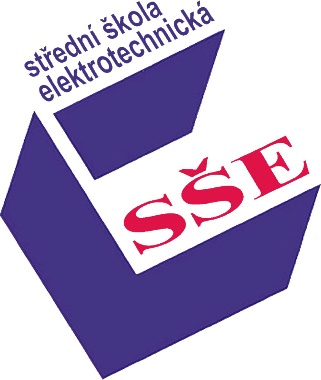 Maturitní práceAutor práce: 	jméno autoraVedoucí práce: 	jméno vedoucího2019ABCVýznam první zkratky.BVýznam druhé zkratky.CVýznam třetí zkratky.